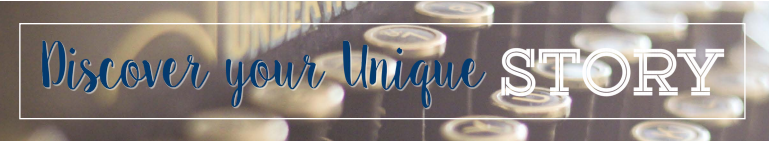 Growth Group Discussion Guide Session # 6 - Learning About Your Yearnings Pastor Matt KirklandOpening: Did you consider areas you would like to serve? Open in prayer and then watch the video together Digging Deeper: (After Video discussion) 1. What do you think of when you hear the word “yearnings?” Please read Romans 9:1-2 2. What do we learn about Paul’s yearnings? Why is this so shocking? 3. Who is someone who comes to mind when you think of being passionate? Please read Romans 15:20 4. What was Paul’s great ambition? 5. What causes people not to follow their yearnings? 6. If someone was to describe you and what you are passionate about what would they say? 7. What is something you love to do? How could that be transformed into a ministry to serve others? 8. What areas in our church, our community, our country, our world do you feel needs the greatest attention right now? 9. What age group or gender group are you most concerned about? 10. What area of loss has happened in your life that may cause you to want to help others during their time of need? Closing: Take some time this week to complete your Personal Storyteller. Be prepared to share it with your group next week. Share any prayer requests and spend some time in prayer.